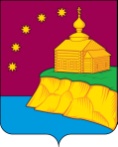 Об организации мероприятийпри подготовке и проведении выборов Президента Российской Федерации 18 марта 2018 годаВ соответствии с Федеральным законом от 12.06.2002 № 67 –ФЗ «Об основных гарантиях избирательных прав и права на участие в референдуме граждан Российской Федерации», распоряжением Губернатора Ханты-Мансийского автономного округа – Югры от 02.06.2013 № 366-рг «Об оказании содействия избирательным комиссиям в реализации их полномочий при подготовке и проведения выборов в Ханты-Мансийском автономном»:Определить следующие резервные помещения для размещения избирательных участков согласно приложения. Руководителям учреждений и предприятий, предоставившим резервные помещения, в случае переноса избирательных участков, оказать содействие председателям избирательной комиссии.Опубликовать данное постановление на официальном сайте муниципального образования сельское поселение Малый АтлымКонтроль за выполнением данного постановления возложить на заместителя главы Андрушкевич С.И.Глава сельского поселения Малый Атлым                                   С.В.Дейнекоприложение к постановлению от 06.02.2018 №236Определить следующие резервные помещения для размещения избирательных участков:     - с. Большой Атлым, избирательный участок  № 54, помещение Большеатлымский сельский дом культуры ул.Колхозная 24 «а» телефон 2-22-60;     - п. Заречный избирательный участок  №  55, помещение муниципального казенного образовательного учреждения «Малоатлымская средняя  общеобразовательная школа» ул. Геологическая  дом 16,  телефон 2-24-48;     - с. Малый Атлым, избирательный участок № 53, помещение администрации сельского поселения Малый Атлым ул. Центральная дом 2, телефон 2-24-47;    - п. Комсомольский, избирательный участок  № 56 помещение Комсомольского сельского дома культуры, ул. Октябрьская дом 7 , телефон 2-35-12;     -  п. Большие Леуши, избирательный участок  №  57  - помещение Большелеушинской сельской библиотеки ул. Гаражная дом 19 кв.2, телефон 2-29-37;АДМИНИСТРАЦИЯСЕЛЬСКОГО ПОСЕЛЕНИЯ МАЛЫЙ АТЛЫМОктябрьского районаХанты-Мансийского автономного округа – ЮгрыПОСТАНОВЛЕНИЕАДМИНИСТРАЦИЯСЕЛЬСКОГО ПОСЕЛЕНИЯ МАЛЫЙ АТЛЫМОктябрьского районаХанты-Мансийского автономного округа – ЮгрыПОСТАНОВЛЕНИЕАДМИНИСТРАЦИЯСЕЛЬСКОГО ПОСЕЛЕНИЯ МАЛЫЙ АТЛЫМОктябрьского районаХанты-Мансийского автономного округа – ЮгрыПОСТАНОВЛЕНИЕАДМИНИСТРАЦИЯСЕЛЬСКОГО ПОСЕЛЕНИЯ МАЛЫЙ АТЛЫМОктябрьского районаХанты-Мансийского автономного округа – ЮгрыПОСТАНОВЛЕНИЕАДМИНИСТРАЦИЯСЕЛЬСКОГО ПОСЕЛЕНИЯ МАЛЫЙ АТЛЫМОктябрьского районаХанты-Мансийского автономного округа – ЮгрыПОСТАНОВЛЕНИЕАДМИНИСТРАЦИЯСЕЛЬСКОГО ПОСЕЛЕНИЯ МАЛЫЙ АТЛЫМОктябрьского районаХанты-Мансийского автономного округа – ЮгрыПОСТАНОВЛЕНИЕАДМИНИСТРАЦИЯСЕЛЬСКОГО ПОСЕЛЕНИЯ МАЛЫЙ АТЛЫМОктябрьского районаХанты-Мансийского автономного округа – ЮгрыПОСТАНОВЛЕНИЕАДМИНИСТРАЦИЯСЕЛЬСКОГО ПОСЕЛЕНИЯ МАЛЫЙ АТЛЫМОктябрьского районаХанты-Мансийского автономного округа – ЮгрыПОСТАНОВЛЕНИЕАДМИНИСТРАЦИЯСЕЛЬСКОГО ПОСЕЛЕНИЯ МАЛЫЙ АТЛЫМОктябрьского районаХанты-Мансийского автономного округа – ЮгрыПОСТАНОВЛЕНИЕАДМИНИСТРАЦИЯСЕЛЬСКОГО ПОСЕЛЕНИЯ МАЛЫЙ АТЛЫМОктябрьского районаХанты-Мансийского автономного округа – ЮгрыПОСТАНОВЛЕНИЕ«06»февраля2018г.№19с. Малый Атлымс. Малый Атлымс. Малый Атлымс. Малый Атлымс. Малый Атлымс. Малый Атлымс. Малый Атлымс. Малый Атлымс. Малый Атлымс. Малый Атлым